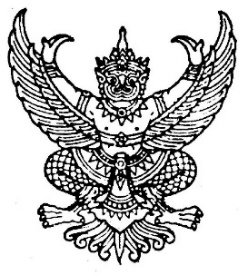 คำสั่งองค์การบริหารส่วนตำบลทุ่งกระตาดพัฒนาที่ 164 /๒๕๖๓เรื่อง  แต่งตั้งคณะกรรมการบริหารจัดการความเสี่ยง-----------------------------------------------		ด้วยพระราชบัญญัติวินัยการเงินการคลังของรัฐ พ.ศ. 2561 มาตรา 79 บัญญัติให้หน่วยงานของรัฐจัดให้มีการตรวจสอบภายใน การควบคุมภายใน และการบริหารจัดการความเสี่ยง โดยให้ถือปฏิบัติตามหลักเกณฑ์กระทรวงการคลังว่าด้วยมาตรฐานและหลักเกณฑ์ปฏิบัติการบริหารจัดการความเสี่ยงสำหรับหน่วยงานของรัฐ พ.ศ. 2562 ดังนั้น เพื่อให้เทศบาลตำบลแวงสามารถบริหารจัดการความเสี่ยงได้อย่างมีประสิทธิภาพ สอดคล้องกับหลักเกณฑ์กระทรวงการคลังว่าด้วยมาตรฐานและหลักเกณฑ์ปฏิบัติการบริหารจัดการความเสี่ยงสำหรับหน่วยงานของรัฐ พ.ศ. 2562 จึงแต่งตั้งคณะกรรมการบริหารจัดการความเสี่ยง ประกอบด้วย		1.  นางสาววนิดา  วิเจดีย์			หัวหน้าสำนักปลัด		กรรมการ		2.  นางสาวพัชรนันท์  วีระยุทธศิลป์  	รองปลัด อบต.     รักษาราชการแทนผู้อำนวยการกองคลัง					กรรมการ		3.  นายสุทิน  มหันตะ			นายช่างโยธาชำนาญงาน		กรรมการ		4.  นางสาวกฤษญานันท์  เลขะวัฒนะ	นักวิชาการศึกษาปฏิบัติการ	กรรมการ		5.  นางสาวรุ่งลาวัลย์  หงษ์จันอัด 	นักวิเคราะห์นโยบายและแผนชำนาญการ	เลขานุการ		6.  นายสันต์  ประจิตร 			ผู้ช่วยนักวิเคราะห์ฯ		ผู้ช่วยเลขานุการ		ให้ผู้ที่ได้รับแต่งตั้งมีหน้าที่ความรับผิดชอบตามหลักเกณฑ์ปฏิบัติการบริหารจัดการความเสี่ยงสำหรับหน่วยงานของรัฐ  ข้อ 5 ดังนี้ จัดทำแผนการบริหารจัดการความเสี่ยง ติดตามประเมินผลการบริหารจัดการความเสี่ยง จัดทำรายงานผลตามแผนการบริหารจัดการความเสี่ยง พิจารณาทบทวนแผนการบริหารจัดการความเสี่ยง		ทั้งนี้  ตั้งแต่บัดนี้เป็นต้นไป				สั่ง  ณ  วันที่  5  เดือนตุลาคม พ.ศ.  ๒๕๖๓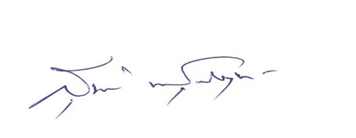 (นายสุชาติ   พันธุ์สัมฤทธิ์)นายกองค์การบริหารส่วนตำบลทุ่งกระตาดพัฒนา